Руководствуясь Гражданским кодексом Российской Федерации, Федеральным законом от 21 декабря 2001 г. № 178-ФЗ «О приватизации государственного и муниципального имущества» (далее – Закон о приватизации), постановлением Правительства Российской Федерации от 27 августа 2012 г. № 860 «Об организации и проведении продажи государственного или муниципального имущества в электронной форме», Комитету по управлению муниципальным имуществом Порецкого района:1. Организовать проведение аукциона в электронной форме по продаже муниципального имущества:- автобус марки КАВЗ 397653, идентификационный номер (VIN) X1E 39765360040553, категория ТС–Д, год изготовления ТС - 2006; модель, № двигателя 51300 К 61020039, шасси (рама) № 33074060911618; кузов № 39765360040553; цвет кузова - золотисто-желтый; мощность двигателя - 125 л.с., рабочий объем двигателя 4250 см3, тип двигателя - бензиновый, разрешенная максимальная масса - 6540 кг, масса без нагрузки - 5300 кг, организация-изготовитель ТС - Россия, ООО «КАВЗ», одобрение типа ТС №РОСС RU МТ02 Е04092 от 28.12.2004 г. МФ «Сертификация автотранспорта САРТ» г. Москва; выдавшей паспорт - ООО «КАВЗ», паспорт транспортного средства: 45 МК  967186, адрес: Курган, ул. Автозаводская, д. 5 , дата выдачи паспорт - 09.11.2006 г.Начальная (минимальная) цена муниципального имущества составляет 44 218 рублей 18 копеек (в том числе НДС).2. Привлечь для проведения аукциона в электронной форме по продаже муниципального имущества, указанного в пункте 1 настоящего распоряжения, акционерное общество «Единая электронная торговая площадка» в соответствии с заключенным с ним соглашением.  3. Контроль за исполнением настоящего распоряжением возложить на Комитет по управлению муниципальным имуществом Порецкого района.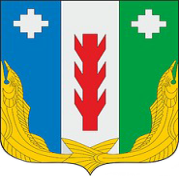 АдминистрацияПорецкого районаЧувашской РеспубликиРАСПОРЯЖЕНИЕ11.10.2019 № 413-р с. ПорецкоеЧăваш Республикин   Пăрачкав районĕн       администрацийĕ                       ХУШУ              11.10.2019 № 413-р                Пăрачкав салиГлава администрации                                                                                                         Е.В. Лебедев